OSNOVNA ŠKOLA IVANA PERKOVCA     Šenkovec, Zagrebačka 30    Š k o l s k a  k u h i n j a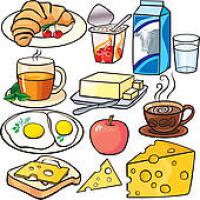 JELOVNIK05.09.2022. do 09.09.2022.PONEDJELJAK:/UTORAK:Mafin od čokolade, mlijekoSRIJEDA:Kajzerica, pureća šunka, sir, čajČETVRTAK:Hot- dog, sokPETAK:Puter- štangica, jogurtD o b a r   t e k !